Главная медицинская сестра/главный медицинский братз/п не указанаООО Клиника Озон (МЦ ДЕНТ ВЕСТ)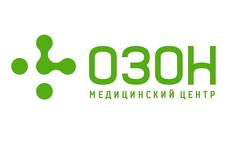 Нет отзывовСтрелка , Нижний Новгород, Керченская улица, 20ВТребуемый опыт работы: 1–3 годаПолная занятость, полный деньОбязанности:1. Руководство коллективом мед.работников среднего и младшего звена. Проведение обучения на рабочем месте, составление графиков работы
2. Подмена медицинских сестер при необходимости- на участках процедурного кабинета, кабинета функциональной диагностики, рг-кабинета (возможно обучение на месте, кроме процедурного дела)
3. Установка суточных мониторов (обучаем на месте)
4. Контроль соблюдения сан-эпид режима, взаимодействие с врачом-эпидемиологом
5. Обеспечение клиники расходными материалами, медикаментами, вакцинамиТребования:наличие профильного образованиядействующий сертификат по специальности "Сестринское дело"желание профессионального и личностного ростаответственностьнавыки владения ПК на уровне пользователяУсловия:трудоустройство согласно ТК РФстабильная заработная платадоброжелательный коллектив и комфортные условия трудаграфик работы пятидневка с 7.30- 16.30Фельдшер-лаборантз/п не указанаООО Клиника Озон (МЦ ДЕНТ ВЕСТ)Нет отзывовНижний Новгород, улица Коминтерна, 39Требуемый опыт работы: 1–3 годаПолная занятость, полный деньОбязанности:работа на анализаторахпостановка СОЭведение необходимой учетно-отчетной документации. Регистрация результатов в программе 1Сокраска мазков по грамуТребования:опыт работы от 1 годаналичие профильного образования (Диплом лабораторная диагностика и Сертификат Лабораторная диагностика)Условия:рассмотрим кандидатов как на частичную, так и на полную занятостьработа преимущественно во второй половине дняпродолжительность смен с 12:00 до 19:00 с вторника по субботу